動物用再生医療等製品販売業許可証再交付申請書令和　　年　　月　　日香川県  　家畜保健衛生所長　様住所　○○県○○市○○町氏名　　　　　　　　　○○株式会社　代表取締役　○○○○　　医薬品、医療機器等の品質、有効性及び安全性の確保等に関する法律施行令第46条の規定により動物用再生医療等製品販売業許可証の再交付を受けたいので、下記により申請します。記１　営業所の名称及び所在地　　　名　称　○○薬品　○○店　　　所在地　○○市○○町○○２　許可年月日及び許可番号　令和　○○年　○○月　○○日　　　　　○部　第　○○－○○　号３　申請理由　　　許可証を　破ったため　/　汚したため　/　紛失したため　　　＊許可証を破り又は汚したため再交付を申請する場合にあっては、当該許可証を添付すること。動物用再生医療等製品販売業許可証再交付申請書令和　　年　　月　　日香川県  　家畜保健衛生所長　様住所　氏名　　　　　　　　　　医薬品、医療機器等の品質、有効性及び安全性の確保等に関する法律施行令第46条の規定により動物用再生医療等製品販売業許可証の再交付を受けたいので、下記により申請します。記１　営業所の名称及び所在地２　許可年月日及び許可番号　３　申請理由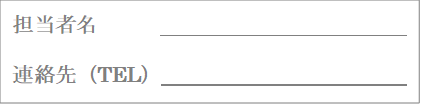 